Counties of  ()
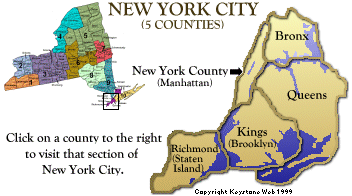 5 Burroughs of Brooklyn County=Kings * Queens County=Queens * Staten Island County=Richmond
Manhattan County=New York * Bronx County=BronxBronx County Clerk851 Grand Concourse, Room B131Bronx, NY 10451718-618-3300https://www.cityclerk.nyc.gov/content/Brooklyn (Kings County)360 Adams StreetBrooklyn, NY 11201Ph. 347-404-9760http://ww2.nycourts.gov/courts/2jd/kingsclerk/index.shtmlManhattan County Clerk’s Office60 Centre StreetNew York, NY 10007646-386-3600https://www.cityclerk.nyc.gov/content/marriage-bureau/county-clerkQueens8811Sutphin Blvd #106Jamaica, NY 11435718-298-0600http://ww2.nycourts.gov/COURTS/11jd/queensclerk/index.shtmlStaten Island (Richmond County)130 Stuyvesant PlaceStaten Island, NY 10301718-675-7700https://www.richmondcountyclerk.com/